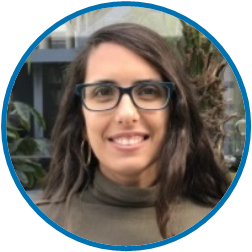 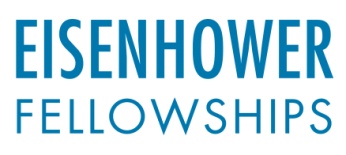 Latin America and Caribbean ProgramUrsula Harman | PeruDistrict Councilwoman ∙ Municipal Council of San BartoloAs a newly elected council member for the city of San Bartolo, a popular beach town in Lima, Peru, Ursula Harman facilitates community development by building partnerships with citizens and addresses concerns related to the area’s cultural heritage, natural resources and responsible tourism. As with any popular tourist destination, San Bartolo has struggled with efficient waste management, and local residents recently committed to allocating the 2019 municipal budget to a waste management program. While on fellowship, Harman will develop a waste management program based on inclusive innovation, aiming to find new solutions to this issue by bringing excluded groups into the decision-making process. She hopes to meet with U.S. and international agencies involved in the implementation of innovative waste management programs, which will create opportunities to share and exchange information that could result in collaborative changes for her community.Professional HighlightsDistrict Councilwoman, Municipal Council of San Bartolo, 2019-presentLecturer and Researcher,  Pontifical Catholic University of Peru, 2019 -presentLecturer, Department of General Studies - San Ignacio de Loyola University, 2019-presentCoordinator of Academic Projects, Department of General Studies – San Ignacio de Loyola University, 2018 Coordinator of the Social Area of the Support Group for the Rural Sector - Department of Engineering - Pontifical Catholic University of Peru, 2006-2012Education PhD in Agriculture and Food Science, University of Queensland, Brisbane, 2017Masters in Innovation and Technology Management and Policy, Pontifical Catholic University of Peru, Lima, 2011BA in Sociology, Pontifical Catholic University of Peru, Lima, 2005Fellowship InterestsDeveloping a waste management program incorporating international best practicesIncorporating inclusive governance practices into all facets of municipal governmentDeveloping research-based programs with universities that educate and build community capacity for innovation processesFor further information, contact Jake Schneider, Program Officer, at jschneider@efworld.org or +1.215.965.1974